№ п/пНаименование товараЕд. изм.Кол-воТехнические, функциональные характеристикиТехнические, функциональные характеристикиТехнические, функциональные характеристики№ п/пНаименование товараЕд. изм.Кол-воПоказатель (наименование комплектующего, технического параметра и т.п.)Показатель (наименование комплектующего, технического параметра и т.п.)Описание, значение1.Детский игровой комплекс №33ИД-33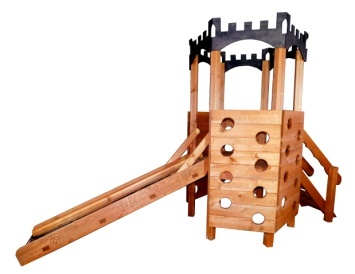 Шт. 11.Детский игровой комплекс №33ИД-33Шт. 1Высота (мм) Высота (мм) 24001.Детский игровой комплекс №33ИД-33Шт. 1Длина (мм)Длина (мм)43001.Детский игровой комплекс №33ИД-33Шт. 1Ширина (мм)Ширина (мм)15501.Детский игровой комплекс №33ИД-33Шт. 1Высота площадки (мм)Высота площадки (мм)9001.Детский игровой комплекс №33ИД-33Шт. 1Применяемые материалыПрименяемые материалыПрименяемые материалы1.Детский игровой комплекс №33ИД-33Шт. 1СтолбыВ кол-ве 8шт., выполнен  из бруса сосновых пород естественной влажности 100*100мм.Нижняя часть столба покрыта битумной мастикой с последующим бетонированием.В кол-ве 8шт., выполнен  из бруса сосновых пород естественной влажности 100*100мм.Нижняя часть столба покрыта битумной мастикой с последующим бетонированием.1.Детский игровой комплекс №33ИД-33Шт. 1Пол шестигранныйПол в кол-ве 1 шт., выполнен из опорного бруса толщиной 40мм. и укрыт доской сосновых пород естественной влажности с покрытием антисептиком «Акватекс»Пол в кол-ве 1 шт., выполнен из опорного бруса толщиной 40мм. и укрыт доской сосновых пород естественной влажности с покрытием антисептиком «Акватекс»1.Детский игровой комплекс №33ИД-33Шт. 1Горка скат Н-900мм.Горка в кол-ве 1 шт.  изготовлен из древесины сосновых пород естественной влажности и укрыт цельным листом из нержавеющей сталиГорка в кол-ве 1 шт.  изготовлен из древесины сосновых пород естественной влажности и укрыт цельным листом из нержавеющей стали1.Детский игровой комплекс №33ИД-33Шт. 1Стенка для лазания В кол-ве 4шт, выполнен  из доски сосновых пород естественной влажности толщенной 40мм  имеет круглые отверстия  для рук и ног.В кол-ве 4шт, выполнен  из доски сосновых пород естественной влажности толщенной 40мм  имеет круглые отверстия  для рук и ног.1.Детский игровой комплекс №33ИД-33Шт. 1Декоративные накладки на верхней части башниВ  кол-ве 6шт.,  изготовлены из влагостойкой фанеры с покраской полиуретановой краскойВ  кол-ве 6шт.,  изготовлены из влагостойкой фанеры с покраской полиуретановой краской1.Детский игровой комплекс №33ИД-33Шт. 1Лестница с перилами Н-900мм.В кол-ве 1шт., выполнена из доски сосновых пород естественной влажности  с покрытием антисептиком "Акватекс"В кол-ве 1шт., выполнена из доски сосновых пород естественной влажности  с покрытием антисептиком "Акватекс"1.Детский игровой комплекс №33ИД-33Шт. 1МатериалыДеревянный брус и доска сосновых парод естественной влажности тщательно отшлифованы  со всех сторон и покрашен в заводских условиях антисептиком "Акватекс", влагостойкая фанера с покраской полиуретановой краской,  саморезы по дереву.   ГОСТ Р 52169-2012, ГОСТ Р 52168-2012Деревянный брус и доска сосновых парод естественной влажности тщательно отшлифованы  со всех сторон и покрашен в заводских условиях антисептиком "Акватекс", влагостойкая фанера с покраской полиуретановой краской,  саморезы по дереву.   ГОСТ Р 52169-2012, ГОСТ Р 52168-2012